Szegedi Kéményseprőipari Kft.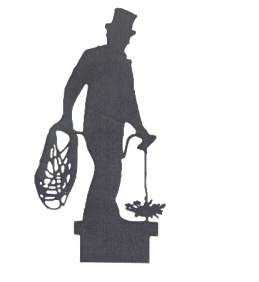 6725 Szeged, Moszkvai krt. 27. Tel,Fax: 62/485-077  e-mail: nokorom@vnet.hu     web: www.kemenytisztitas.huFelhívás a kéményellenőrzés változásairaA kéményseprés szolgáltatásban jelentős változások történtek. A magánszemélyeket a Katasztrófavédelem ellenőrzi, ahol gazdálkodó szervezet székhelye, telephelye vagy fióktelepe van bejegyezve a Katsztrófavédelem felügyelete alatt az erre jogosult szolgáltatók feladata maradt. A közületek számára kéményseprő-ipari tevékenység kötelező és megrendelésre történik. A Szegedi Kéményseprő ipari Kft. 2015. évi CCXI. törvény és a 21/2016. (VI. 9.) BM rendelet és a Katasztrófavédelem szolgáltatási tevékenység nyilvántartási száma: K001/06/2019 alapján a kötelező kéményseprő-ipari szolgáltatás elvégzésére jogosult. A szolgáltató vállalja, hogy a tűzvédelmi hatóság részére a füstgázelvezetéssel kapcsolatos bizonylatokat szolgáltatja, és ha szükséges a kéményvizsgálatot elvégzi.Kéményvizsgálat díj táblázata és a szerződés a www.kemenytistitas.hu oldalon megtalálható, ha további információval tudjuk segíteni munkáját, kérjük, keressen minket telefonon, email-en vagy személyesen. Köszönjük, hogy időt szakított a tájékoztatónk elolvasására. Tisztelettel.							Németh János						Szegedi Kéményseprőipari Kft.Kéményellenőrzés árlistaKéményellenőrzés árlistaKéményellenőrzés árlistaKémény típusokKémény-ellenőrzés és esetleges tisztítás díja (Nettó)Kémény-ellenőrzés és esetleges tisztítás díja (Bruttó)ENHS3 500 Ft4 445 FtENHG3 500 Ft4 445 FtEZTG3 500 Ft4 445 FtKNHS,KNHG,KNTG,KZTG11 000 Ft13 970 FtKiszállási díj: (címenként)4 000 Ft5 080 Ft